TSCA Faculty Convention Package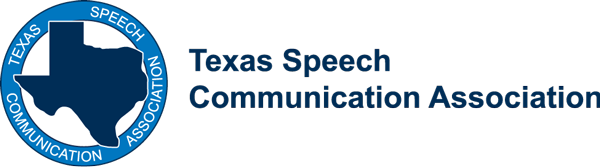 The Texas Speech and Communication Association is pleased to offer 2 complimentary Convention Packages to faculty members in Texas to attend Convention in Houston, October 5-7, 2017.Eligibility: Applicants must be full-time faculty members in a speech communications department at an accredited college or university who are not members of TSCA and have never attended convention.Selection Process: Applications will be accepted through September 1, 2017. The Executive Council will review applications and select two applicants to receive the free packages. Selection will be announced September 12, 2017.Directions: Please complete the following application and return to Colin Malinak, cmalinak@smhall.org, no later than September 1, 2017.NameInstitutionPositionDo you have additional responsibilities on campus (sponsor a student organization, coach a team, etc.)? If so, please explain.What professional organizations are you currently a member of?What other professional activities do you participate in?Please look at the TSCA website, www.etsca.com, look at the interest groups and committees: What looks interesting or helpful to you?How did you find out about this opportunity?Why haven’t you joined TSCA and what would make you consider joining as a sustaining member?Why should we choose you to receive a free membership and convention package?Last NameFirst NameMiddle InitialNameDepartmentDepartment ChairpersonTitleCurrent Teaching AssignmentArea of Research Focus